МИНИСТЕРСТВО ОБРАЗОВАНИЯ И НАУКИ РЕСПУБЛИКИ ДАГЕСТАНГосударственное бюджетное профессиональное образовательное  учреждение РД «Технический колледж им. Р.Н.Ашуралиева»РАБОЧАЯ ПРОГРАММА УЧЕБНОЙ ДИСЦИПЛИНЫОП.09. Декоративно-прикладное искусство Дагестанакод и наименование дисциплины по ФГОСКод и наименование специальности  29.02.04. «Конструирование, моделирование и технология швейных изделий»входящей в состав УГС  29.00.00. Технологии  легкой промышленностикод и наименование укрупненной  группы специальностейКвалификация  выпускника:  технолог-конструкторМахачкала  2020  г.Рабочая программа учебной дисциплины Декоративно-прикладное искусство Дагестана разработана на основе:Федерального государственного образовательного стандарта среднего профессионального образования по специальности 29.02.04 Конструирования, моделирования и технология швейных изделий (базовой подготовки), входящей в состав укрупненной  группы специальностей 29.00.00 Технологии легкой промышленности, (базовой подготовки), утвержденного приказом Министерства Образования и науки Российской Федерации № 534 от 15 мая  2014 г., (зарегистрирован Министерством юстиции  26 июня 2014 г рег. № 32869);с учетом:Методических рекомендаций по разработке рабочей программы учебной дисциплины при реализации основной профессиональной образовательной программы среднего профессионального образования (ППКРС И ППССЗ, разработанных Отделом профессионального образования Министерства образования и науки Республики Дагестанв соответствии с рабочим учебным планом образовательной организации на 2020/2021 учебный годРазработчик:Серова Татьяна Михайловна, преподаватель дисциплин профессионального цикла ГБПОУ РД «Технический колледж им. Р.Н.Ашуралиева».Рецензенты / эксперты:Магомедова-Чалабова Мариян Ибрагимовна -  доцент кафедры дизайна  ФГБОУ ВО «ДГТУ»,  кандидат искусствоведения Росина Галина Геннадьевна, преподаватель дисциплин профессионального цикла ГБПОУ РД «Технический колледж им.Р.Н.Ашуралиева», Заслуженный учитель РД© Серова Татьяна Михайловна 2020© ГБПОУ РД «Технический колледж им. Р.Н.Ашуралиева» 2020СОДЕРЖАНИЕ1. ПАСПОРТ РАБОЧЕЙ ПРОГРАММЫ УЧЕБНОЙ ДИСЦИПЛИНЫ	41.1. Область применения программы	41.2. Место дисциплины в структуре основной профессиональной образовательной программы:	41.3. Цели и задачи дисциплины – требования к результатам освоения дисциплины:	41.4. Рекомендуемое количество часов на освоение программы дисциплины:	52. СТРУКТУРА И СОДЕРЖАНИЕ УЧЕБНОЙ ДИСЦИПЛИНЫ	52.1. Объем учебной дисциплины и виды учебной работы	52.2.  Тематический план и содержание учебной дисциплины «Декоративно-прикладное  искусство Дагестана»	73. УСЛОВИЯ РЕАЛИЗАЦИИ ПРОГРАММЫ ДИСЦИПЛИНЫ	123.1. Требования к минимальному материально-техническому обеспечению	123.2. Информационное обеспечение обучения	124. КОНТРОЛЬ И ОЦЕНКА РЕЗУЛЬТАТОВ ОСВОЕНИЯ ДИСЦИПЛИНЫ	121. паспорт рабочей ПРОГРАММЫ УЧЕБНОЙ ДИСЦИПЛИНЫДЕКОРАТИВНО-ПРИКЛАДНОЕ ИСКУССТВО ДАГЕСТАНА1.1. Область применения программыРабочая программа учебной дисциплины Декоративно-прикладное искусство Дагестана является частью программы подготовки специалистов среднего звена ГБПОУ РД «Технический колледж им. Р.Н.Ашуралиева» в соответствии с ФГОС СПО по специальности 29.02.04 Конструирование, моделирование и технология швейных изделий (базовой подготовки), входящей в состав укрупненной группы специальностей 29.00.00 Технологии легкой промышленности.Рабочая программа учебной дисциплины может быть использована:в дополнительном профессиональном образовании (в программах повышения квалификации и переподготовки) профессиональной подготовке по профессии рабочего 16909  «Портной», при наличии среднего (полного) общего образования. Опыт работы не требуется.1.2. Место дисциплины в структуре основной профессиональной образовательной программы:  общепрофессиональная дисциплина является   вариативной частью профессионального цикла  программы подготовки специалистов среднего звена .1.3. Цели и задачи дисциплины – требования к результатам освоения дисциплины:Освоение дисциплины должно способствовать формированию общих компетенций, включающих в себя способность:ОК 1. понимать сущность и социальную значимость своей будущей профессии, проявлять к ней устойчивый интерес.ОК 2. организовывать собственную деятельность, выбирать типовые методы и способы выполнения профессиональных задач, оценивать их эффективность и качество.ОК 4. осуществлять использование информации, необходимой для эффективного выполнения профессиональных задач, профессионального и личностного развития.ОК  8. самостоятельно определять задачи профессионального и личностного развития, заниматься самообразованием, осознанно планировать повышение квалификации.Освоение дисциплины должно способствовать овладению профессиональной компетенции: ПК 1.1. Создавать эскизы новых видов и стилей швейных изделий по описанию или с применением творческого источника.В результате освоения дисциплины обучающийся должен уметь:ориентироваться во всех видах декоративно-прикладных промыслах, развитых на территории Дагестана. характеризовать технику исполнения декоративно-прикладных промыслов Дагестана.изображать традиционный орнамент, используемый  в декоративно-прикладных промыслах Дагестана.выполнять элементы декоративно-прикладных промыслов Дагестана в различных техниках.использовать  орнамент декоративно-прикладных промыслов, развитых на территории Дагестана, в современной одежде.В результате освоения дисциплины обучающийся должен знать:Центры декоративно-прикладных промыслов, развитых на территории Дагестана.Разновидности декоративно-прикладных промыслов народов Дагестана;Техники исполнения элементов декоративно-прикладного искусства Дагестана.Сферы использования знаний по декоративно-прикладному искусству Дагестана.1.4. Рекомендуемое количество часов на освоение программы дисциплины:максимальной учебной нагрузки обучающегося  -  126 часов, в том числе:обязательной аудиторной учебной нагрузки обучающегося - 84 часа;объем времени обязательной части ППССЗ 0 час.объем времени вариативной части ППССЗ 84 час.самостоятельной работы обучающегося  - 42 часа.2. СТРУКТУРА И СОДЕРЖАНИЕ УЧЕБНОЙ ДИСЦИПЛИНЫ2.1. Объем учебной дисциплины и виды учебной работы2.2.  Тематический план и содержание учебной дисциплины «Декоративно-прикладное  искусство Дагестана»Для характеристики уровня освоения учебного материала используются следующие обозначения: 1 – ознакомительный (узнавание ранее изученных объектов, свойств); 2 – репродуктивный (выполнение деятельности по образцу, инструкции или под руководством); 3 – продуктивный (планирование и самостоятельное выполнение деятельности, решение проблемных задач).3. условия реализации программы дисциплины3.1. Требования к минимальному материально-техническому обеспечениюРеализация программы дисциплины требует наличия учебного кабинета «История стилей в костюме»Оборудование учебного кабинета: - наглядные пособия, плакаты;- учебные столы по количеству обучающихся;- электронные образовательные ресурсы;- контрольно-измерительные материалы;- подшивки журналов по специальности («Ателье», «Индустрия моды», Швейная промышленность»)Технические средства обучения: компьютер, проектор3.2. Информационное обеспечение обученияПеречень рекомендуемых учебных изданий, Интернет-ресурсов, дополнительной литературыОсновные источники: 1. Раджабов И.М. учебно-методический комплект «Декоративно-прикладное искусство Дагестана» Успехи современного естествознания. – 2015. – № 11;2. Ниналалов С. Ювелирное искусство Кубачи М.20143. Газимагомедов Г.Г. Современное декоративно-прикладное искусство Дагестана Махачкала 2014г4. Байрамбеков М.М. Дагестанский народный орнамент Махачкала 2011гДополнительные источники: 1. Искусство Дагестана М.  2012г.2. Маммаев М.М. Диссертация Декоративно-прикладное искусство Дагестана. Истоки и становления. Махачкала 2012гИнтернет- ресурсы:http://www.rae.ruhttp://www.liveinternet.ruhttp:// www.odnoselchane.ru4. Контроль и оценка результатов освоения ДисциплиныКонтроль и оценка результатов освоения дисциплины осуществляется преподавателем в процессе проведения практических занятий и лабораторных работ, тестирования, а также выполнения обучающимися индивидуальных заданий, проектов, исследований.Разработчики:ГБПОУ  «ТК им. Р.Н.Ашуралиева»           преподаватель                                Т.М. Серова     (место работы)                    (занимаемая должность)                (инициалы, фамилия)Эксперты:______________________________________________                         _____________________________________________________                ________________________________ (место работы)    		               (занимаемая должность)         	      (инициалы, фамилия)    преподаватель,ГБПОУ РД «ТК им. Р.Н.Ашуралиева»           председатель П(Ц)К                    Г.Г.Росина    (место работы)                                         (занимаемая должность)                           (инициалы, фамилия)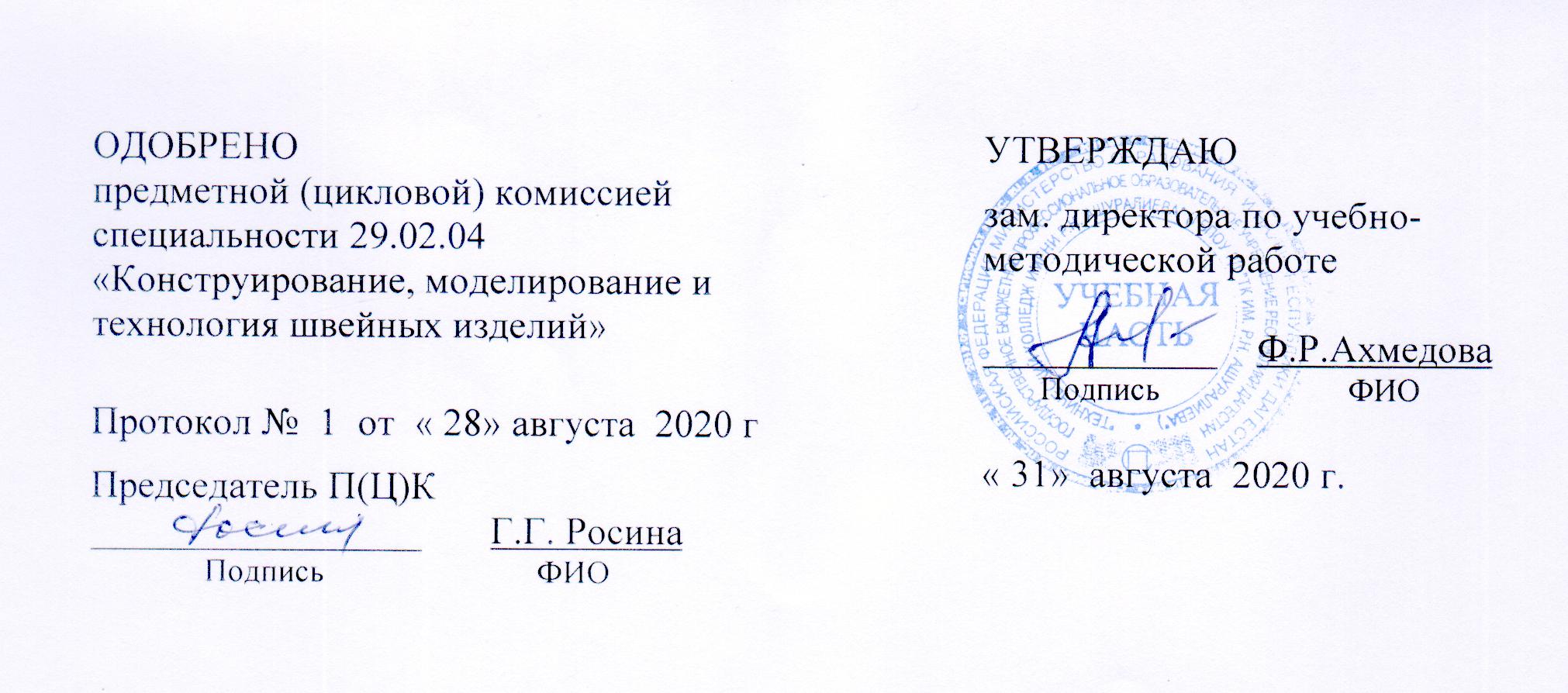 Вид учебной работыОбъем часовМаксимальная учебная нагрузка (всего)126Обязательная аудиторная учебная нагрузка (всего) 84в том числе:     лабораторные занятия-     практические занятия50     контрольные работы1курсовая работа (проект)  не предусмотрено-Самостоятельная работа обучающегося (всего)42в том числе:     самостоятельная работа над курсовой работой (проектом)  не  предусмотрена- - Работа с конспектом; - Написание реферата; - Посещение музеев, выставок; - Подготовка к контрольной работе; - Подготовка к практическому занятию, его оформление; - Работа с дополнительной литературой; - Просмотр репродукций в сети интернет;- Выполнение эскизов дагестанского орнамента-Выполнение эскизов  современной одежды с элементами декора, взятых из декоративно-прикладных промыслов народов Дагестана;- Изготовление современной одежды с элементами декора, взятых из декоративно-прикладных промыслов народов Дагестана. 64414224410Итоговая аттестация в форме дифференцированного зачетаИтоговая аттестация в форме дифференцированного зачетаНаименование разделов и темСодержание учебного материала, лабораторные и практические работы, самостоятельная работа обучающихся, курсовая работ (проект) (если предусмотрены)Объем часовУровень освоения1234ВведениеСодержание учебного материала2Введение1 Историческое развитие культуры Дагестана21Введение2 Значение декоративно-прикладного искусства в создании современной одежды22ВведениеЛабораторные работы-ВведениеПрактические занятия-ВведениеКонтрольные работы-ВведениеСамостоятельная работа обучающихся: « История развития прикладных промыслов на территории Дагестана»1Раздел 1. Художественное ткачество, вязание, плетение и вышивка51Тема 1.1КовроделиеСодержание учебного материала2Тема 1.1Ковроделие3 Техника производства безворсовых и ворсовых ковров.21Тема 1.1Ковроделие4 Войлочные ковры выполненные в технике «Арбабаш»22Тема 1.1Ковроделие5 Орнамент ковровых изделий22Тема 1.1КовроделиеЛабораторные работы-Тема 1.1КовроделиеПрактические занятия: Тема 1.1Ковроделие№1 Прорисовка орнаментов дагестанских ковровых изделий2Тема 1.1Ковроделие№2 Выполнение ковровых орнаментов в технике « плетение»2Тема 1.1КовроделиеКонтрольные работы-Тема 1.1КовроделиеСамостоятельная работа обучающихся: Реферат на тему: « Искусство ковроткачества», «Южный Дагестан – центр ковроткачества», «Табасаранские ковры», «Лезгинские безворсрвые сумахи». Подготовка к практическим занятиям №3, №4.Оформление практических занятий для последующей сдачи на оценку.3Тема 1.2Узорное вязаниеСодержание учебного материала:6Тема 1.2Узорное вязание1 Вязание  - художественный промысел Южного Дагестана61Тема 1.2Узорное вязание2 Техника вязания62Тема 1.2Узорное вязание3 Традиционный дагестанский орнамент, используемый в вязаных изделиях63Тема 1.2Узорное вязаниеЛабораторные работы-Тема 1.2Узорное вязаниеПрактические занятия:Тема 1.2Узорное вязание№3 Вязание крючком2Тема 1.2Узорное вязание№4 Вязание спицами2Тема 1.2Узорное вязаниеКонтрольные работы-Тема 1.2Узорное вязаниеСамостоятельная работа обучающихся: «Бежтинский промысел вязания сапог»; Подготовка к практическим занятиям №3, №4.Оформление практических занятий для последующей сдачи на оценку.5Тема 1.3 ПлетениеСодержание учебного материала:4Тема 1.3 Плетение1 Плетенные изделия, используемые в дагестанской народной одежде 41Тема 1.3 Плетение2 Техника плетения42Тема 1.3 Плетение3 Материал и приспособления, используемые в плетении.42Тема 1.3 ПлетениеЛабораторные работы-Тема 1.3 ПлетениеПрактические занятия:Тема 1.3 Плетение№5 Плетение из шерстяных и шелковых ниток2Тема 1.3 Плетение№6 Бисероплетение2Тема 1.3 ПлетениеКонтрольные работы-Тема 1.3 ПлетениеСамостоятельная работа обучающихся: «Плетение гашников»; »; Подготовка к практическим занятиям №3, №4.Оформление практических занятий для последующей сдачи на оценку.4Тема 1.4 Художественная вышивкаСодержание учебного материала:2Тема 1.4 Художественная вышивка1 Золотое шитье22Тема 1.4 Художественная вышивка2 Кайтагская вышивка22Тема 1.4 Художественная вышивка3 Лоскутная вышивка22Тема 1.4 Художественная вышивкаЛабораторные работы:-Тема 1.4 Художественная вышивкаПрактические занятия:Тема 1.4 Художественная вышивка№7 Вышивание в различных техниках4Тема 1.4 Художественная вышивка№8 Выполнение аппликаций из различных материалов4Тема 1.4 Художественная вышивкаКонтрольные работы-Тема 1.4 Художественная вышивкаСамостоятельная работа обучающихся: Реферат на тему « Орнамент в кайтагской вышивке»; Подготовка к практическим занятиям №5 №6 Оформление практических занятий для последующей сдачи на оценку.5Раздел 2. Художественная обработка металла30Тема 2.1 Ювелирное искусствоСодержание учебного материала:4Тема 2.1 Ювелирное искусство1 Центры развития ювелирного искусства в Дагестане42Тема 2.1 Ювелирное искусство2 Материал для изготовления ювелирных украшений42Тема 2.1 Ювелирное искусство3 Техника изготовления42Тема 2.1 Ювелирное искусствоЛабораторные работы:-Тема 2.1 Ювелирное искусствоПрактические занятия: Тема 2.1 Ювелирное искусство№9 Кубачинский орнамент2Тема 2.1 Ювелирное искусство№10 Выполнение в технике батик мотивов кубачинского орнамента2Тема 2.1 Ювелирное искусствоКонтрольные работы:-Тема 2.1 Ювелирное искусствоСамостоятельная работа обучающихся: Реферат на тему « Кубачинские златокузнецы»; Подготовка к практическим занятиям №9, №10.Оформление практических занятий для последующей сдачи на оценку.4Тема 2.2 Чеканное искусствоСодержание учебного материала:6Тема 2.2 Чеканное искусство1 История  украшения медной посуды 62Тема 2.2 Чеканное искусство2 Материал и инструменты для выполнения чеканки 62Тема 2.2 Чеканное искусство3 Технические приемы обработки металла62Тема 2.2 Чеканное искусствоЛабораторные работы:-Тема 2.2 Чеканное искусствоПрактические занятия:Тема 2.2 Чеканное искусство№11 Рисунки на чеканных изделиях2Тема 2.2 Чеканное искусство№ 12 Выполнение в технике батик рисунков на чеканных изделиях4Тема 2.2 Чеканное искусствоКонтрольные работы:-Тема 2.2 Чеканное искусствоСамостоятельная работа обучающихся: Подготовка к практическим занятиям №11, №12.Оформление практических занятий для последующей сдачи на оценку. «Мастера чеканного искусства»6Раздел 3. Художественная обработка дерева15Тема 3.1 Насечка дерева металлом Содержание учебного материала: 4Тема 3.1 Насечка дерева металлом 1 Ассортимент деревянных изделий  украшающих насечкой41Тема 3.1 Насечка дерева металлом 2 Техника выкладки инкрустации на дереве42Тема 3.1 Насечка дерева металлом 3 Орнаменты унцукульских художественных изделий42Тема 3.1 Насечка дерева металлом Лабораторные работы:-Тема 3.1 Насечка дерева металлом Практические занятия:Тема 3.1 Насечка дерева металлом №13 Орнамент используемый в унцукульской насечке по дереву.2Тема 3.1 Насечка дерева металлом №14  Орнаментальные композиции, выполненные в технике батик, аппликация, вышивка унцукульской насечки по дереву. 4Тема 3.1 Насечка дерева металлом Контрольные работы:-Тема 3.1 Насечка дерева металлом Самостоятельная работа обучающихся: Подготовка к практическим занятиям №13, №14.Оформление практических занятий для последующей сдачи на оценку. « Изобразительные мотивы в унцукульской насечке»5Раздел 4. Художественная керамика12Тема 4.1 Гончарное искусствоСодержание учебного материала:3Тема 4.1 Гончарное искусство1 История развития гончарного мастерства32Тема 4.1 Гончарное искусство2 Технические приемы керамических изделий32Тема 4.1 Гончарное искусство3 Украшение глиняных изделий32Тема 4.1 Гончарное искусствоЛабораторные работы:-Тема 4.1 Гончарное искусствоПрактические занятия:Тема 4.1 Гончарное искусство№ 15 Орнамент росписи глиняной посуды2Тема 4.1 Гончарное искусство№ 16 Выполнение росписи,  использованной в  керамических изделиях, в различных техниках.2Тема 4.1 Гончарное искусствоКонтрольная работа по разделам «Художественная обработка металла», «Художественная  обработка дерева», «Художественная керамика»1Тема 4.1 Гончарное искусствоСамостоятельная работа обучающихся: Подготовка к практическим занятиям №15, №16.Оформление практических занятий для последующей сдачи на оценку. « Балхарское гончарное мастерство»4Раздел 5.  Орнаментальное искусство в современной одежде15Тема 5.1 Композиционные приемы декорирования одеждыСодержание учебного материала: -Тема 5.1 Композиционные приемы декорирования одеждыЛабораторные работы:-Тема 5.1 Композиционные приемы декорирования одеждыПрактические занятия:Тема 5.1 Композиционные приемы декорирования одежды№17 Декорирование современной одежды орнаментом в технике «вышивка»2Тема 5.1 Композиционные приемы декорирования одежды№18 Декорирование современной одежды  орнаментом в технике « вязание»2Тема 5.1 Композиционные приемы декорирования одежды№19 Декорирование современной одежды орнаментом в технике «плетение»2Тема 5.1 Композиционные приемы декорирования одежды№20 Декорирование современной одежды орнаментом в технике «батик»4Тема 5.1 Композиционные приемы декорирования одеждыКонтрольные работы:-Тема 5.1 Композиционные приемы декорирования одеждыСамостоятельная работа обучающихся: Подготовка к практическим занятиям №17, №18, №19, №20 Оформление практических занятий для последующей сдачи на оценку. Реферат на тему «Этностиль в коллекциях одежды выдающихся модельеров» 5Примерная тематика курсовой работы (проекта)  не  предусмотреноПримерная тематика курсовой работы (проекта)  не  предусмотрено             -Самостоятельная работа обучающихся над курсовой работой (проектом) не  предусмотреноСамостоятельная работа обучающихся над курсовой работой (проектом) не  предусмотрено-Всего:Всего:126Результаты обучения(освоенные умения, усвоенные знания)Формы и методы контроля и оценки результатов обучения  умение:- ориентироваться во всех видах декоративно-прикладных промыслах, развитых на территории Дагестана. - характеризовать технику исполнения декоративно-прикладных промыслов Дагестана.- изображать традиционный орнамент, используемый декоративно-прикладных промыслах Дагестана.- выполнять элементы декоративно-прикладных промыслов Дагестана в различных техниках.- использовать  орнамент декоративно-прикладных промыслов, развитых на территории Дагестана, в современной одежде.Экспертное наблюдение и оценка при выполнении практических работ;- выполнение индивидуального задания;- исследование исторических объектов;- защита практических работ;- выполнение индивидуального задания;- выполнение группового заданиязнание:- Разновидности декоративно-прикладных промыслов народов Дагестана;-Техники исполнения разновидностей декоративно-прикладного промысла, развитых на территории  Дагестана.- Центры развития декоративно-прикладного искусства;-  Сферы использования знаний по декоративно-прикладному искусству Дагестана.- проверка качества декора в виде орнамента в различных техниках исполнения;- просмотр работ и обсуждение- контрольные работы по разделам дисциплины;- тестирование по разделам дисциплины  ФГБОУ ВПО «Дагестанский государственный педагогический университет»Профессор, зав. кафедры декоративно-прикладного искусства, к.п.н.О.К. Рашидов